Дары Армении - пора вспомнить вкус живых продуктов!«Дары Армении» – это уникальная российская компания, поставщик по-настоящему качественных продуктов питания, созданная в конце 2014 году на волнах активной политики импортозамещения в продовольственном секторе экономики страны. Одной из главных целей компании была и остается культурная интеграция и воссоздание утерянных когда-то экономических и культурных связей между двумя поистине братскими народами. Второй же целью мы ставим перед собой сделать качественные и натуральные продукты питания доступными для каждого. Почему именно армянские продукты?Армянские кулинарные традиции берут начало из глубокой древности, многие рецепты приготовления блюд остаются неизменными на протяжении более 2500 лет. Природа наделила Армению плодородными землями и умеренным мягким климатом, благодаря чему все продукты спеют в идеальных условиях. Мы предлагаем вам попробовать экологически чистые товары из солнечного Кавказа и привезем их в лучшем виде к столу! У нас вы найдете настоящие соки, сделанные из свежих спелых фруктов, наполненные натуральными витаминами и микроэлементами. Они и рядом не стояли с тетрапаками из «Магнита» или «Пятерочки». Знаменитые кисломолочные продукты помогут вам оставаться здоровыми и красивыми. Прекрасные сыры, ставшие не просто достойной альтернативой импортным товарам, но и во многом превзошедшие их вкусовые качества, имеют более доступную цену. В ассортименте сыры с плесенью, в рассоле, традиционные кавказские сырные продукты, известные на весь мир. Многие европейские сыры оказались значительно хуже, чем армянские, поэтому санкции помогли многим стать гурманами и открыть для себя новые вкусы армянских сыров, сделанных из 100% натурального молока.Вкуснейшие напитки и минеральные воды скрасят летний денек своей прохладой. Минеральные воды со склонов Арарата ценятся многими людьми. Они хорошо избавляют от тяжести после застолья, а также насыщают организм целебной силой от самой природы. Все компоты, морсы и прочие напитки созданы на основе целебной артезианской воды. Отдельно стоит упомянуть армянскую алкогольную продукцию. Коньяки Армении – это узнаваемый бренд, который по достоинству ценится не одним поколением жителей России«Дары Армении» расширяет географиюВ данный момент компания «Дары Армении» - это бутик экологически чистых продуктов европейского уровня с приятными ценами, расположенный в ГТРК Корстон, город Казань, и интернет-магазин с доставкой продуктов по всему Татарстану и обширным ассортиментом продукции. Сейчас ведутся переговоры о расширении ассортимента и оптово-розничной сети по всей России. Подписывайтесь на нас в социальных сетях, что бы быть в курсе, когда наш бутик появится в вашем городе.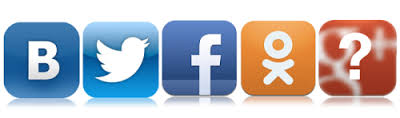 СМИ о нас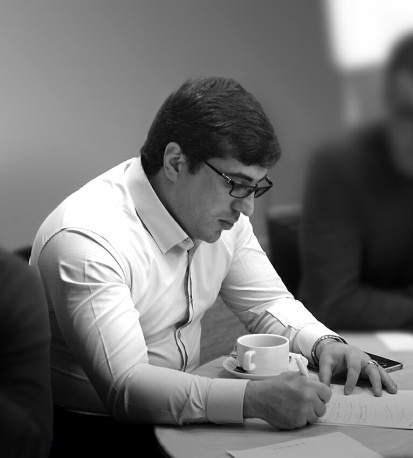 Геворг Спартаковичоснователь и идейный вдохновитель компании «Дары Армении»«На сегодняшний день у Армении и России единое экономическое пространство в рамках Таможенного союза ЕАЭС и Евразийского экономического союза. И когда в России началось столь непростое время, связанное с запретом ввоза импортных продуктов питания и экономическими санкциями, я решил, что пора, и с большим энтузиазмом стал воплощать в жизнь идею доступности вкуснейших продуктов моего детства в России. Я хотел поделиться этим вкусом и качеством не только со своими друзьями и близкими, а с каждым человеком встречающимся мне на пути.Для этой цели я собрал сильную команду, с которой мы сейчас ведем активную работу по расширению и развитию оптово-розничной сети на все крупные города Республики Татарстан и города-миллионники Российской Федерации. Мы хотим быть надежным звеном между армянскими поставщиками и российскими потребителями. Для этого существует специальная лаборатория, в которой качество продуктов тщательно проверяется, прежде чем поступить в продажу. Качество продуктов подтверждается международным сертификатом ISO 22000 SYSTEM.  В товарах отсутствуют красители и ароматизаторы, поэтому такая пища подходит для всех, кто придерживается принципов здорового образа жизни и рационального питания.»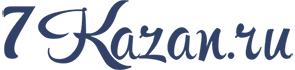 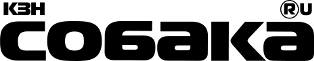 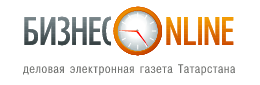 